CİHAZIN KULLANMA TALİMATI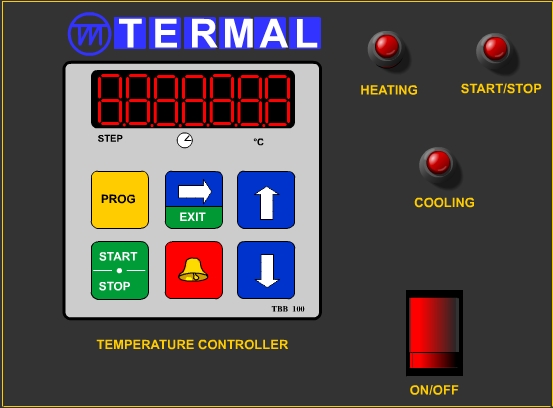 MİKROPROSESİN KULLANMA KILAVUZUSisteme 200 bağımsız program ve her programa 18 step (adım) yazılabilir.Program bitiminde ve “istenildiğinde” step sonlarında alarm çıkışı bulunmaktadır.Elektrik kesilmelerinde sistem kendini otomatik olarak stoplayarak programı hafızaya alır ve enerji geldiğinde aynı programa devam etme yada programdan çıkış kolaylığı sağlamaktadır.Programlama<<prog>> tuşuna basılarak programlama moduna geçilir. Bu durumlarda ekran aşağıdaki gibi görülecektir.Prog 01 Hafızada 200 adet program saklanabilir. Aşağı ve yukarı ok tuşları ile istenilen programa gelinir.<<prog>> tuşuna bir kez daha basıldığında programın adımlarına girilir ve ekran aşağıdaki halini alır.PI-StIProgramlar 18 adımdan oluşur. Adım içindeki hane değişimleri <<exit>> ile sağlanır. Yukarı aşağı ok tuşları ile değer girilir. Edit menüsünde 1,2,3 ve 4’ncü haneler süre 5,6,7 haneler sıcaklığı gösterir. İsteniliyorsa değer sonunda alarm yazılırken alarm tuşuna basılır. Bu durumda 7. haneler h ledi yanacaktır ve step in sonunda alarm vererek bir sonraki stepe geçmek için kullanıcıdan komut bekleyecektir. Eğer step sonlarında alarm istenilmezse sistem otomatik olarak bir sonraki adıma atlayacaktır.Programlama bittiğinde <<prog>> tuşuyla menü ekranına gelinir.<<Start/Stop>> tuşuna basılır. Gelen menüden çalıştırmak istenilen program seçilerek <<Start/Stop>>tuşuna bir kez daha basılır ve program çalıştırılır. Program çalışırken <<Start/Stop>> tuşuna basılırsa program durur.NOT: Programın 1. adımı istenilen dereceye yükseliş süresini ( Bu adımda süre bölümünü 00  olarak belirlerseniz cihaz ulaşabileceği en kısa süre içerisinde istediğiniz dereceye yükselecektir.)Diğer  adımlar bu derecedeki bekleme süresini belirler.HATA KODLARITol err	: Tolerans hatasıPt err	: Pt100 hatasıOP err	: Operatör ikazıSis err	: Sistem bilgileri bozukPrb err	: Program bilgileri bozukSur err	: Program süre hatasıPS err	: Power supply hatasıRst err	: Voltaj düşük hatası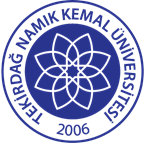 TNKÜ ÇORLU MESLEK YÜKSEKOKULUYIKAMA HASLIĞI TEST CİHAZI KULLANMA TALİMATIDoküman No: EYS-TL-058TNKÜ ÇORLU MESLEK YÜKSEKOKULUYIKAMA HASLIĞI TEST CİHAZI KULLANMA TALİMATIHazırlama Tarihi:01.12.2021TNKÜ ÇORLU MESLEK YÜKSEKOKULUYIKAMA HASLIĞI TEST CİHAZI KULLANMA TALİMATIRevizyon Tarihi:--TNKÜ ÇORLU MESLEK YÜKSEKOKULUYIKAMA HASLIĞI TEST CİHAZI KULLANMA TALİMATIRevizyon No:0TNKÜ ÇORLU MESLEK YÜKSEKOKULUYIKAMA HASLIĞI TEST CİHAZI KULLANMA TALİMATIToplam Sayfa Sayısı:2Cihazın Markası/Modeli/ Taşınır Sicil NoTermal - B21606E / B21606EA/ 253.2.3/17/2021Kullanım AmacıTekstil Materyalinin Yıkamaya Karşı olan Dayanımının TespitiSorumlusu	Öğr.Gör. Malik Alkış, Öğr.Gör. Gamze BOZCANSorumlu Personel İletişim Bilgileri (e-posta, GSM)malkis@nku.ed.tr   0282-250-35-34gbozcan@nku.edu.tr  0282-250-35-18